Robust und leistungsstark: BoxPC Pro NPA-1904 von Distec Kostengünstiger Embedded-Box-PC bietet einzigartigen Docking Connector für Einsatz in Industrie, Medizintechnik und Digital SignageGermering, 6. Mai 2021 – Die Distec GmbH – einer der führenden deutschen Spezialisten für Embedded, TFT-Flachbildschirme und Systemlösungen für industrielle und multimediale Applikationen – stellt den neuen „BoxPC Pro NPA-1904“ aus ihrem Embedded-Portfolio vor. Der Box-PC ist besonders leistungsfähig, robust und gleichzeitig kostengünstig. Im Inneren des Embedded-Box-PCs arbeitet wahlweise einer der langzeitverfügbaren i5-7300U oder i3-7100U Intel Core Prozessoren der 7. Generation. „Wie bereits bei seinem Bruder ‚BoxPC Pro 7300‘ kommt beim BoxPC Pro NPA-1904 unser einzigartiger Docking Connector zum Einsatz, der die Ansteuerung von externen TFT-Displays mit LVDS und Backlight sowie zwei USB 2.0 Schnittstellen erlaubt“, erläutert Thomas Schrefel, Product Manager Embedded bei Distec. „Über den Docking Connector lässt sich ein TFT-Display mit einem beliebigen Touch und einem weiteren USB-Gerät wie beispielsweise einer Webcam verbinden.“ Der Embedded-Box-PC ist äußerst robust, bietet eine hohe Rechenleistung und arbeitet auch im Dauerbetrieb mit 9-24V DC-in verlässlich. Für industrielle und kosteneffektive Anwendungen in anspruchsvollen Umgebungen, wie etwa in Automatisierungslösungen, Industrie 4.0, Digital Signage, Medizintechnik und Transportation eignet er sich damit optimal.Ein Box-PC, viele MöglichkeitenZusätzlich zum Docking Connector bietet der BoxPC Pro NPA-1904 vielfältige Schnittstellen: ein DisplayPort mit einer Auflösung von 4096x2304 Bildpunkten, zwei Gigabit Ethernet Ports sowie je zwei RS485 und RS232. Für den Anschluss von externen USB-Geräten stehen vier USB 3.0 Ports auf der Vorderseite und zwei USB 2.0 auf der Rückseite bereit. Trotz seiner schlanken Bauweise besitzt der NPA-1904 zwei DDR4-2133 Speicher-Sockel, die mit jeweils 4 GB (8GB) bestückt sind. Mit einer definierten Arbeitstemperatur von 0 bis 45°C ist der BoxPC für den konventionellen Industrieeinsatz bestens geeignet und verfügt über einen integrierten Watchdog-Timer.Auf Wunsch liefert Distec den Embedded-Box-PC mit vorinstalliertem Windows 10 IoT LTSC 2019 Betriebssystem, das speziell für den weltweiten Industrieeinsatz konzipiert wurde und unter anderem mit speziellen Embedded Features wie einem Schreibfilter ausgestattet ist. Um Cybersicherheit zu gewährleisten, nutzt der Box-PC hardwareseitig einen TPM 2.0 Chip für die Laufwerkverschlüsselung.Zeichen: 2.553Datenblatt: https://www.distec.de/fileadmin/pdf/produkte/Embedded/Systeme/Embedded_Box_PCs/BoxPC_Pro_NPA-1904_Datasheet.pdfBilderÜber DistecDie Distec GmbH ist ein Unternehmen der FORTEC Group, weltweit agierender und anerkannter Spezialist im Bereich Display Technology und Embedded Computing für Projekte aus allen Branchen. Das Unternehmen mit Sitz in Germering bei München und einem Werk in Hörselberg-Hainich bei Eisenach, entwickelt, produziert und vermarktet innovative Lösungen und eine breite Auswahl an Komponenten, TFT-Displays, Embedded Boards, Systemen und Dienstleistungen. Die innovativen Lösungen von Baugruppen und Kits bis hin zum OEM-Endprodukt basieren auf Hard- und Software, die Distec im eigenen Designzentrum in Germering entwickelt. Distecs Dienstleistungsangebot umfasst neben kundenspezifischen Entwicklungen und Anpassungen, Produktveredelungen, wie dem VacuBond® Optical Bonding und der Assemblierung von Monitorsystemen auch die Herstellung von Fertigprodukten. Ein breites Angebot an Touchscreens und das interne Touch-Kompetenz-Zentrum ermöglichen individuelle Touch-Lösungen auch für schwierige Umgebungsbedingungen. Außerdem kann die Distec GmbH auf die Waren, Dienstleistungen und das Knowhow des umfangreichen FORTEC Hightech-Firmennetzwerks zurückgreifen. Weitere Informationen finden sich unter https://www.distec.de/Die Produkte der Distec GmbH sind erhältlich bei:Europa: Distec GmbH, Germering, https://www.distec.de/UK und Benelux: Display Technology, Huntingdon, https://www.displaytechnology.co.uk/Nordamerika: Apollo Display Technologies, Ronkonkoma NY, http://www.apollodisplays.com/Türkei und naher Osten: DATA DISPLAY BİLİŞİM TEKNOLOJİLERİ LTD ŞTi., IstanbulDistec GmbHAugsburger Straße 2b82110 GermeringGermany T +49 89 894363 0F +49 89 894363 131E distribution|at|distec.de W www.distec.deEin Unternehmen der FORTEC GroupPressekontakt: Mandy Ahlendorfahlendorf communicationT +49 89 41109402E ma@ahlendorf-communication.com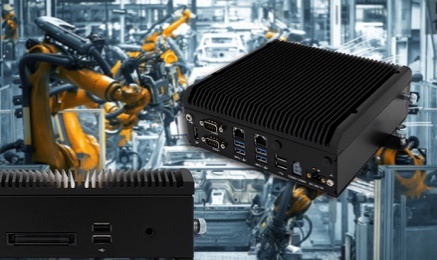 Bild 1: Robuster und leistungsstarker BoxPC Pro NPA-1904 von Distec für Industrie, Medizintechnik und Digital SignageBildquelle/Copyright: DistecDownload: https://www.ahlendorf-news.com/media/news/images/Distec-boxpc-pro-npa-1904-H.jpg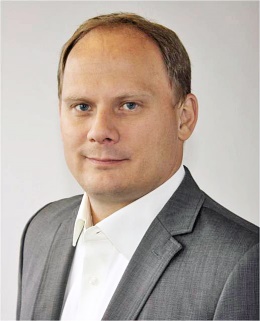 Bild 2: Thomas Schrefel ist Product Manager Embedded bei DistecBildquelle/Copyright: DistecDownload: http://www.ahlendorf-news.com/media/news/images/Distec-Thomas-Schrefel-H.jpg